Materialliste Klasse 5d (KL Ma/Ke)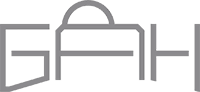 Schuljahr 2023/24Ein Schulplaner kann für 4 € käuflich erworben werden.Fach:Materialien: Deutsch schmales Ringbuch A4, rot, mit linierten Blättern mit RandMathematik kariertes Heft A4, Schnellhefter, Geodreieck und Zirkel, blauer UmschlagEnglischliniertes Heft A4, ein Schnellhefter A4, ein Vokabelheft A5, alles in Gelb oder mit gelbem UmschlagGeographiebrauner Schnellhefter A4, kariertes Heft A4 mit Rand und braunem UmschlagBiologiekariertes Heft A4 mit Doppelrand (Nr. 28), grüner UmschlagNaturphänomenegrüner Schnellhefter A4 mit karierten BlätternMusikschwarzer Schnellhefter A4 mit linierten Blätternnur für Bläserklasse: schmales schwarzes Ringbuch A4Bildende KunstZeichenblock DIN A3
12er Wasserfarbkasten (gute Qualität)Haarpinsel (dünn, mittel dick)
Borstenpinsel (dünn, mittel, dick)Wachsmalstifte (nicht wasserlöslich)
schwarzer Filzstift oder Fineliner
Doppelheft DIN A4 unliniert, ohne Rand, kein UmschlagAußerdem sollen Bleistift, Buntstifte, Lineal, Geodreieck, Spitzer, Radiergummi, Klebestift und eine kleine Schere immer dabei sein. Natürlich können schon vorhandene Materialien weiter benutzt werden. Bitte alle Teile (auch Pinsel) mit Namen kennzeichnen, Pinsel bitte in ein Mäppchen oder eine Tüte packen.Religion /Ethik  lila A4 Schnellhefter mit karierten Blättern ohne RandKlassenlehrerstundeoranger SchnellhefterBasismedienkurs 1 weißer Schnellhefter A4 mit karierten Blättern mit Innen- und Außenrand, 1 USB-Stick (Beschriftung mit Namen und Klasse; ab Oktober)